Marking procedure:Examiner   marks student’s performance according to level of their response concerning the three criteria e.g.  A student may be given 4 marks for Interaction -  3  marks for Language/Grammar & 2 marks for Fluency/ Pronunciation           TOTAL:  9 Marks   - BAND 4       VERY GOOD 1.	BAND    5      13-15            EXCELLENT 2.	BAND    4      10-12           VERY GOOD 3.	BAND    3       7-9               SATISFACTORY4.	BAND    2       4-6               UNSATISFACTOTY5.	BAND    1       1-3               POORExaminer’s  comments:TOPIC: WeatherEXAM: Weather –preferences-conditionsLEVEL: A1Name: ____________________________    Surname: ____________________________    Nber: ____   Grade/Class: _____Name: ____________________________    Surname: ____________________________    Nber: ____   Grade/Class: _____Name: ____________________________    Surname: ____________________________    Nber: ____   Grade/Class: _____----------------------------------INTERACTIONVOCABULARY- GRAMMARPRONUNCIATION -FLUENCYExcellent :          5 Marks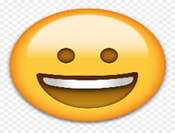 Responds appropriately to what is required.Responds appropriately and uses the vocabulary and grammar requiredClear sounds both on individual and word level.Very good:         4 Marks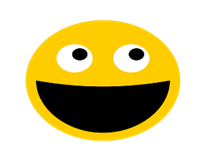 Generally responds appropriately although some support may be requiredGenerally responds at a word or phrase level and produces longer utterances	Generally intelligible although some sounds may be unclearSatisfactory:      3 Marks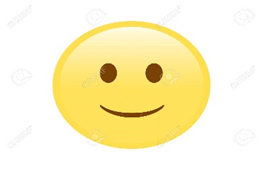 Frequent support may be requiredUses simple and reduced vocabulary/grammar according to the topic	Produces some sounds of the language but is often difficult to understand.Unsatisfactory:2 Marks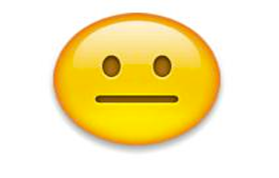 Frequent hesitation and inability to link ideas causes great strain on the listener.Uses a very narrow range of vocabulary/grammar	Has difficulty producing a speechConstant pauses and hesitationsPoor:                    1 Mark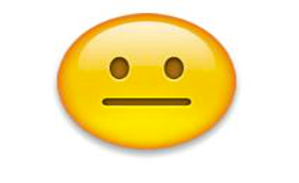 Cannot produce a single utteranceCannot produce a single utteranceCannot produce a single utterance